ОБРАЗЕЦ!!!Приложение № 1
к приказу Министерства строительства и жилищно-коммунального хозяйства Российской Федерации 
от 19 сентября 2018 г. № 591/прФОРМАУведомление о планируемых строительстве или реконструкции объекта индивидуального жилищного строительства или садового домаАдминистрация городского округа Зарайск Московской области(наименование уполномоченного на выдачу разрешений на строительство федерального органа исполнительной власти, органа исполнительной власти субъекта Российской Федерации, органа местного самоуправления)1. Сведения о застройщике2. Сведения о земельном участке3. Сведения об объекте капитального строительства4. Схематичное изображение планируемого к строительству или реконструкции объекта капитального строительства на земельном участкеПочтовый адрес и (или) адрес электронной почты для связи:a25438@mail.ruУведомление о соответствии указанных в уведомлении о планируемых строительстве или реконструкции объекта индивидуального жилищного строительства или садового дома параметров объекта индивидуального жилищного строительства или садового дома установленным параметрам и допустимости размещения объекта индивидуального жилищного строительства или садового дома на земельном участке либо о несоответствии указанных в уведомлении о планируемых строительстве или реконструкции объекта индивидуального жилищного строительства или садового дома параметров объекта индивидуального жилищного строительства или садового дома установленным параметрам и (или) недопустимости размещения объекта индивидуального жилищного строительства или садового дома на земельном участке прошу направить следующим способом:указать способ(путем направления на почтовый адрес и (или) адрес электронной почты или нарочным в уполномоченном на выдачу разрешений на строительство федеральном органе исполнительной власти, органе исполнительной власти субъекта Российской Федерации или органе местного самоуправления, в том числе через многофункциональный центр)Настоящим уведомлением подтверждаю, что  Семёнова Александра Юрьевна(объект индивидуального жилищного строительства или садовый дом)не предназначен для раздела на самостоятельные объекты недвижимости.Настоящим уведомлением я  Семёнова Александра Юрьевна(фамилия, имя, отчество (при наличии)даю согласие на обработку персональных данных (в случае если застройщиком является физическое лицо).М.П.
(при наличии)К настоящему уведомлению прилагаются:Перечислить приложения!(документы, предусмотренные частью 3 статьи 51.1 Градостроительного кодекса Российской Федерации (Собрание законодательства Российской Федерации, 2005, № 1, ст. 16; 2018, № 32, ст. 5133, 5135)«01»012019г.1.1Сведения о физическом лице, в случае если застройщиком является физическое лицо:1.1.1Фамилия, имя, отчество (при наличии)Семёнова Александра Юрьевна1.1.2Место жительстваМосковская область, г. Зарайск, ул. Советская, д. 45, кв. 451.1.3Реквизиты документа, удостоверяющего личность4605 7891231.2Сведения о юридическом лице, в случае если застройщиком является юридическое лицо:1.2.1Наименование1.2.2Место нахождения1.2.3Государственный регистрационный номер записи о государственной регистрации юридического лица в едином государственном реестре юридических лиц, за исключением случая, если заявителем является иностранное юридическое лицо1.2.4Идентификационный номер налогоплательщика, за исключением случая, если заявителем является иностранное юридическое лицо2.1Кадастровый номер земельного участка (при наличии)50:38:0070101:12.2Адрес или описание местоположения земельного участкаМосковская область, д. Мендюкино, ул. Молодежная, д. 12.3Сведения о праве застройщика на земельный участок (правоустанавливающие документы)Собственность, №50:38:0070511:26-50/038/2018-1 от 16.02.20182.4Сведения о наличии прав иных лиц на земельный участок (при наличии)Отсутствуют, либо прописать права других лиц аналогично п. 2.32.5Сведения о виде разрешенного использования земельного участкаДля ведения личного подсобного хозяйства3.1Сведения о виде разрешенного использования объекта капитального строительства (объект индивидуального жилищного строительства или садовый дом)ИЖС или садовый дом3.2Цель подачи уведомления (строительство или реконструкция)Указать что именно: строительство или реконструкция3.3Сведения о планируемых параметрах:3.3.1Количество надземных этажей23.3.2Высота83.3.3Сведения об отступах от границ земельного участкаa, b, c, d*3.3.4Площадь застройки803.3.5.Сведения о решении о предоставлении разрешения на отклонение от предельных параметров разрешенного строительства, реконструкции (при наличии)при наличии указать3.4Сведения о типовом архитектурном решении объекта капитального строительства, в случае строительства или реконструкции такого объекта в границах территории исторического поселения федерального или регионального значенияотсутствуют(должность, в случае если застройщиком является юридическое лицо)(подпись)(расшифровка подписи)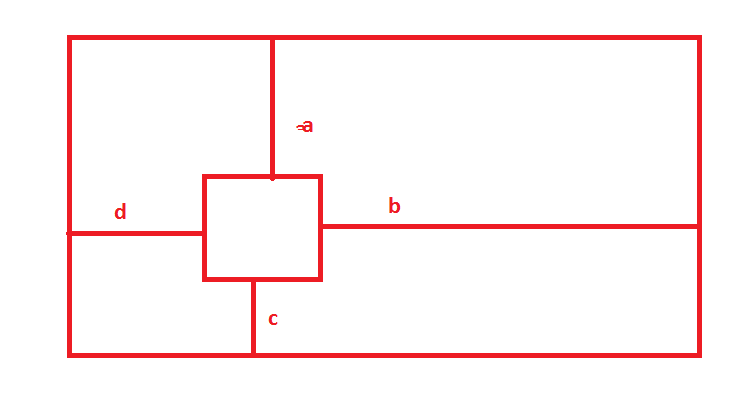 